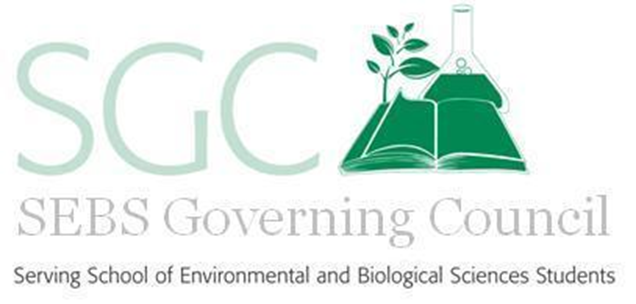 Directions:Please be sure to read the Allocations guidelines.Please complete the entire form with as much detail as you can provide. Then email allocations@sgc.rutgers.edu to be reviewed. Student organizations should request appeals at least 3 weeks before funds must be disbursed.Please note that we cannot guarantee the disbursement of funds for every appeal.It is your responsibility to follow-up with the Allocations Committee to ensure that funds have been disbursed and accessible in the organization’s SABO account.Please make a separate copy of page #2 for every different program.Please only include any additional funding you request, thus leaving out what has already been allocated to the club. If the appeal concerns funds for airfare, bus rentals, or any kinds of transportation, please include a proof where you got the prices. Proof includes but not limited to, quotas, Expedia website, etc. Please also include the date when you acquired those prices.  It is your responsibility to fill all spaces, and provide correct information. Otherwise, it may cause a delay during review, and/or be send back for corrections to be made.If you have any questions or concerns, please e-mail allocations@sgc.rutgers.eduProgram:Program CostsPlease list all of the costs of your program and be as detailed as detailed as possible.Organization Name: Contact Name: Sabo Account #: Position: Administrative Advisor:E-mail: Do you have Storage Space?Phone: Total Allocated Funds For this semester :Total Allocated Funds For this semester :Generated Revenue In SABO Account (IMPORTANT): Is the club Fundraising for the following events? (if yes specify which one):Is the club involved in any Co-sponsorship(s)? (if yes, specify which events):Other funding sources (specify from whom, and for what):Mission of your Organization: Program NameProgram DateExpected AttendanceLocationProgram GoalCurrent Allocation for this event (If Applicable)Reason for Appeal for this programExpenseDetailed DescriptionCostTotal Cost of the Program(s)